Час настроения «Загадки Вьюги - Зимы»    Новогодние праздники радует детей и взрослых, создают атмосферу веселья, будят воображение и фантазию.    5 января  в детской библиотеке для ребят младшего школьного возраста был проведен час настроения «Загадки Вьюги - Зимы»Красиво украшенный читальный зал библиотеки, новогодняя красавица-ёлка и красочно оформленная книжная выставка - всё это создало праздничную, сказочную атмосферу.    Библиотекарь рассказала ребятам о традициях встречи Нового года, истории появления новогодней елки, добром дарителе подарков - Дедушке Морозе и его внучке Снегурочке. Ребята узнали, какими были первые ёлочные украшения, кто придумал хлопушки и конфетти. Познакомились с пословицами и народными приметами, вспомнили зимние месяцы, узнали их значения, выяснили, как и из чего образуются красивые снежинки.     В ходе мероприятия дети приняли участие в забавных и шуточных играх и конкурсах: «Чего на ёлке не бывает», «Собери снеговика» и др.     Всех развеселили загадки - обманки. Благодаря подсказкам, ребята смогли ответить на  вопросы о сказочных героях, узнать автора книги, узнать сказку по событиям.    Выставка «Волшебство новогодних метелей» порадовала присутствующих  сказками, стихами, рассказами о зиме.    В заключении библиотекарь поздравила всех с праздником, пожелала ребятам здоровья, хороших оценок и удачи во всем, и пригласила приходить в библиотеку, чтобы на каникулах наслаждаться чтением любимых книг.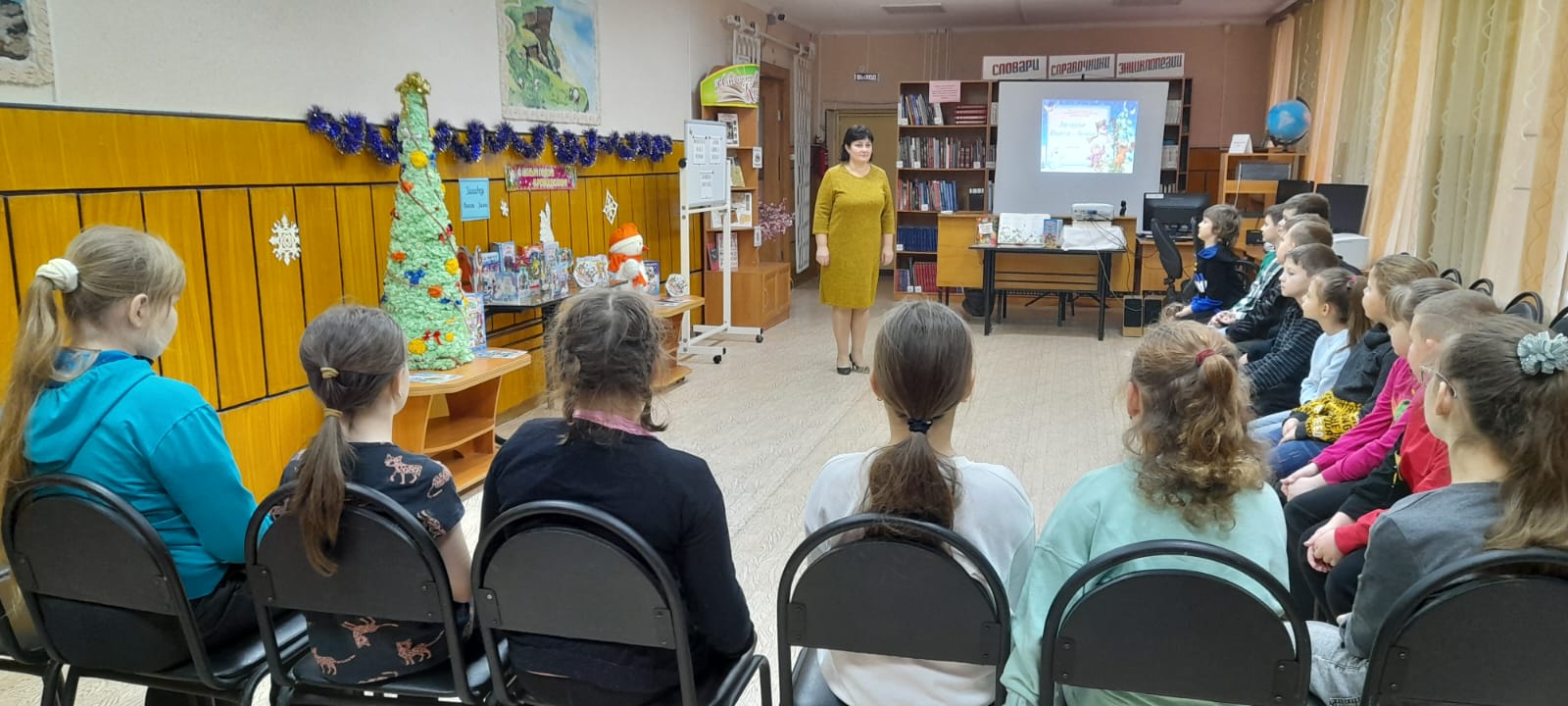 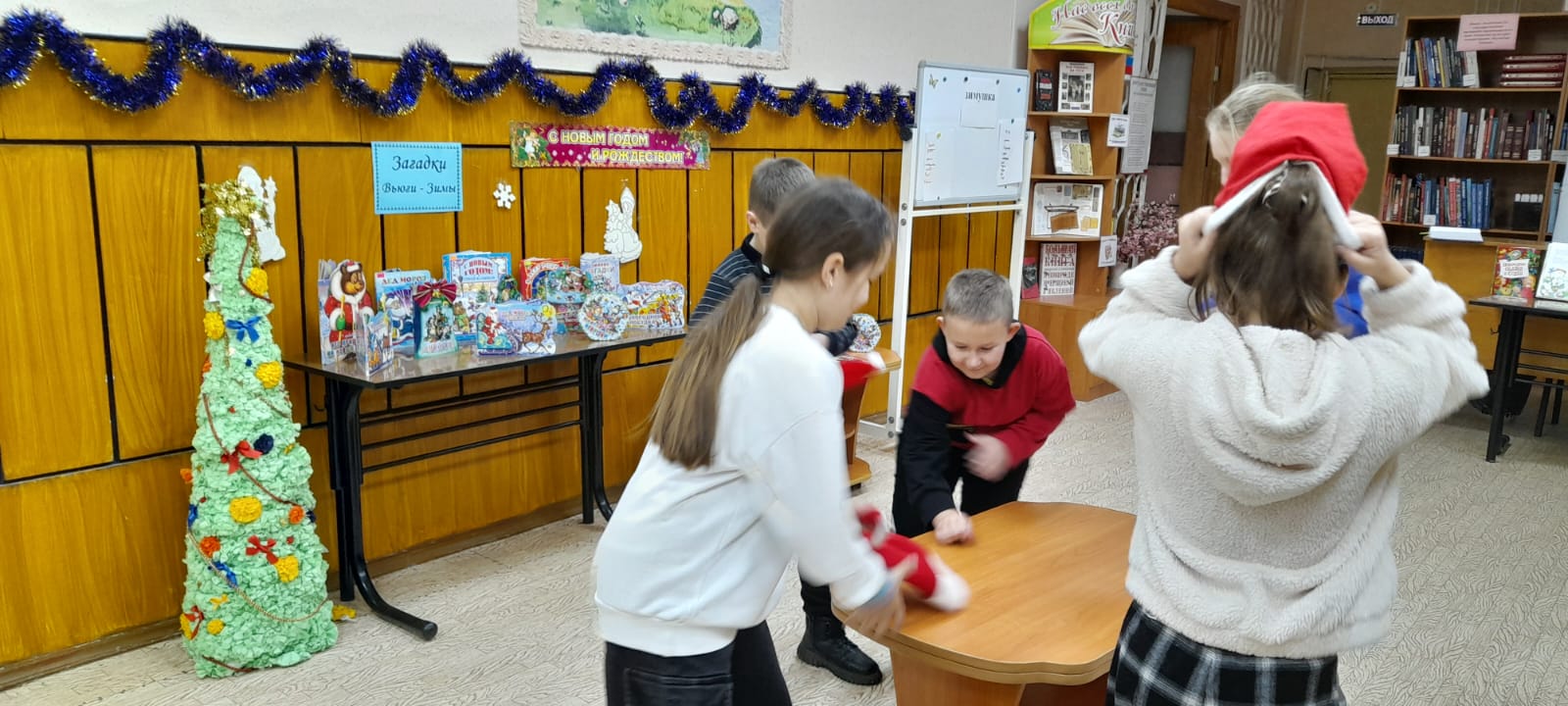 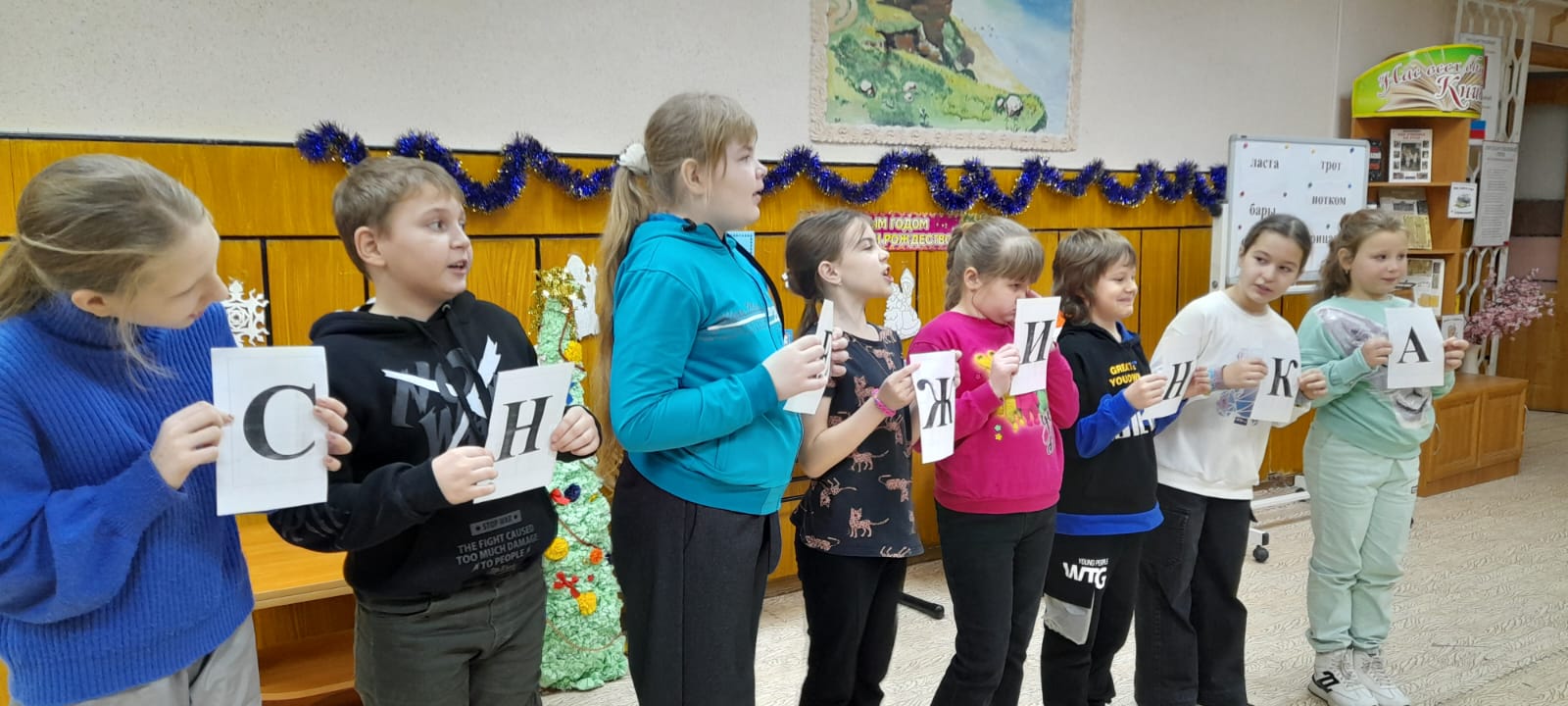 